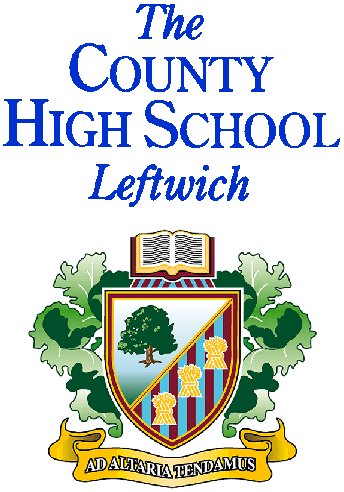 Welcome to The County High School Leftwich.This will be your first contact with the Academy and first impressions really do matter!  I thank you for expressing an interest in the post of part-time Teacher of Music (Maternity cover) and hope that what you read inspires you to make a successful application.My name is Julie Brandreth and I became Headteacher of The County High School Leftwich in January 2006.  The school has developed significantly.  In 2009 and 2013, we gained acknowledgement by the DfE as one of the top one hundred schools in England for sustained improvement 5+A*-C including English and Mathematics and again in 2016 for the Academy’s “…very high standard of achievement”.  In March 2016, Ofsted judged us to be an “outstanding” school in which “Pupils show a great respect for each other and their teachers and wish to contribute positively to their learning community”, acknowledging their “…strong desire to learn”.We opened as a Converter Academy in September 2012 and remain committed to building the capacity for further, continuous improvement in leadership and management at all levels, in developing and sharing creative learning and teaching approaches and in providing high quality CPD to enable all colleagues to exploit our considerable potential for growth.  As part of this process, I value the chance to recruit the highest quality professionals who will take advantage of these development opportunities.  I hope you find helpful the enclosed information.  If you are a team player who believes education enhances life opportunities and is thus committed to making a difference to our students’ learning experiences, I look forward to hearing from you.  The closing date for applications for this post is Wednesday 22nd November, 2017, 12 noon.  If you have not heard from us by 31st December, unfortunately you have not been successful on this occasion.Miss J BrandrethPrincipal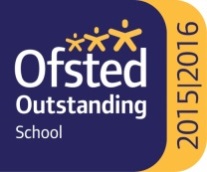 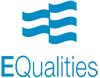 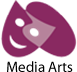 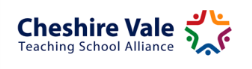 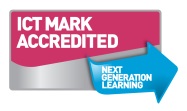 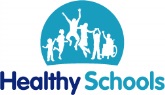 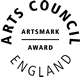 , Northwich, .  Tel 01606 333 300  Fax 01606 331 483Email: admin@leftwichhigh.com   www.leftwichhigh.com Principal Miss J Brandreth MBA BA Hons NPQH